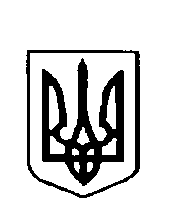 Україна                     ВАРКОВИЦЬКА сільська рада ДУБЕНСЬКОГО району РІВНЕНСЬКОЇ областіВОсьме скликання(п’ятнадцята  сесія) рішенняПро надання дозволу на виготовленя технічної документації землеустрою  щодо  поділу  земельної  ділянкикомунальної  власності.               Керуючись   статтями 12,83 Земельного  кодексу   України  пунктом 34 статті 26 Закону    України « Про  місцеве самоврядування в Україні», ст.19,56 Закону України  «Про землеустрій», враховуючи  рекомендації  постійної  комісії з  питань  земельних відносин, природокористування, планування, території  будівництва, архітектури, охорони  пам»яток, історичного середовища   та благоустрою  сільська радаВИРІШИЛА:1.Надати  дозвіл  Варковицькій  сільській раді  на виготовлення технічної  документації із  землеустрою щодо поділу та об'єднання  земельної  ділянки  комунальної  власності площею 10,0970га кадастровий номер - 56216987000:10:022:0008, яка розташована за межами населеного пункту с.Сатиїв Дубенського району Рівненської області, за рахунок земель запасу сільськогосподарського призначення комунальної власності Варковицької сільської ради.           2.Розроблену технічну документацію  із  землеустрою, щодо поділу  та  об’єднання земельних  ділянок  погодити  та  затвердити  на сесії  Варковицької  сільської   ради  та зареєструвати  речове  право.           3.Контроль  за  виконання  даного рішення покласти  на постійну комісію Варковицької  сільської ради з питань земельних відносин, природокористування, планування, території, будівництва, архітектури, охорони пам’яток, історичного  середовища та благоустрою.Сільський   голова                                               Юрій ПАРФЕНЮК 24 грудня 2021  року№   657    